Запит на оцінку залежності від соціальної службивідповідно до Закону № 448/2008  Збірник законів про соціальні послуги та після внесення змін до Закону № 455/1991 Zb. на торговий бізнес (Закон про ліцензування торгівлі) зі пізнішими змінами правил (далі – «Закон про соціальні послуги»).До заяви повинні бути додані поточні медичні висновки (не старші 6 місяців).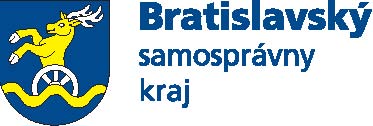 pečiatka podateľne BSKПрізвище та ім'я фізичної особи, що підлягає оцінці:Прізвище та ім'я фізичної особи, що підлягає оцінці:Прізвище та ім'я фізичної особи, що підлягає оцінці:Дата народження:Дата народження:Постійна адреса:Адрес тимчасового перебуванн яАдреса для кореспонденції:Громадянство:Сімейний стан:Контактна особа:Номер телефону:Вид соціальної послуги, на яку фізична особа підлягає оцінці: (позначте вид символом «X»)      будинок соціальних служб                  спеціалізований соціальний відділ      реабілітаційний центр            підтримувані житлові об´єктиВид соціальної послуги, на яку фізична особа підлягає оцінці: (позначте вид символом «X»)      будинок соціальних служб                  спеціалізований соціальний відділ      реабілітаційний центр            підтримувані житлові об´єктиВид соціальної послуги, на яку фізична особа підлягає оцінці: (позначте вид символом «X»)      будинок соціальних служб                  спеціалізований соціальний відділ      реабілітаційний центр            підтримувані житлові об´єктиФорма надання соціальної послуги: (позначте форму символом «Х»)цілий рік       щотижняамбулаторно      Форма надання соціальної послуги: (позначте форму символом «Х»)цілий рік       щотижняамбулаторно      Форма надання соціальної послуги: (позначте форму символом «Х»)цілий рік       щотижняамбулаторно       Законний представник оцінюваної особи, якщо оцінювана особа не правомочна вчиняти юридичні дії:Ім´я та прізвище:Адреса: Тел. контакт:Примітка: До заяви має бути доданий документ, що підтверджує зазначений факт. Законний представник оцінюваної особи, якщо оцінювана особа не правомочна вчиняти юридичні дії:Ім´я та прізвище:Адреса: Тел. контакт:Примітка: До заяви має бути доданий документ, що підтверджує зазначений факт. Законний представник оцінюваної особи, якщо оцінювана особа не правомочна вчиняти юридичні дії:Ім´я та прізвище:Адреса: Тел. контакт:Примітка: До заяви має бути доданий документ, що підтверджує зазначений факт.Посвідчення заявника про достовірність та повноту даних, наведених у заяві:З честю заявляю, що вся інформація в заявці є правдивою, і я усвідомлюю правові наслідки надання неправдивої інформації.   В                                                                   День                                                                                  Власноручний підпис особи, якій надається                                                                                  соціальна послуга (законний представник)                                                                                                                                                                                                                                                          Якщо громадянин за станом здоров’я не може подати заяву на визначення соціальної утриманості, від її імені та за згодою лікуючого лікаря за станом здоров’я громадянина може звернутися також інша фізична особа. До цієї заяви необхідно додати підтвердження.Посвідчення заявника про достовірність та повноту даних, наведених у заяві:З честю заявляю, що вся інформація в заявці є правдивою, і я усвідомлюю правові наслідки надання неправдивої інформації.   В                                                                   День                                                                                  Власноручний підпис особи, якій надається                                                                                  соціальна послуга (законний представник)                                                                                                                                                                                                                                                          Якщо громадянин за станом здоров’я не може подати заяву на визначення соціальної утриманості, від її імені та за згодою лікуючого лікаря за станом здоров’я громадянина може звернутися також інша фізична особа. До цієї заяви необхідно додати підтвердження.Посвідчення заявника про достовірність та повноту даних, наведених у заяві:З честю заявляю, що вся інформація в заявці є правдивою, і я усвідомлюю правові наслідки надання неправдивої інформації.   В                                                                   День                                                                                  Власноручний підпис особи, якій надається                                                                                  соціальна послуга (законний представник)                                                                                                                                                                                                                                                          Якщо громадянин за станом здоров’я не може подати заяву на визначення соціальної утриманості, від її імені та за згодою лікуючого лікаря за станом здоров’я громадянина може звернутися також інша фізична особа. До цієї заяви необхідно додати підтвердження.